ПЛАНродительского просвещения   на 2021-2022 годПериодичность встреч:  последний понедельник каждого месяцаПедагог-психолог                                 О.В. Храмушина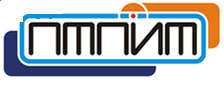 «УТВЕРЖДАЮ»Директор ГБПОУ «ПТПИТ»________В.В. Аспидов«30» июня 2021г.№ п\пМероприятия, целевая аудиторияСрокивыполненияОтветственныеСсылка Профилактика суицидального поведения несовершеннолетних» (1 курс)сентябрьПедагог-психологhttps://us05web.zoom.us/j/81384969969?pwd=ekVWclVOaDA5ZlNNbWY5N3RBOHV3QT09Как вести себя родителям, узнав о конфликте преподавателя с обучающимся (1-4 курс)октябрьСоциальный педагог Охременко С.С.https://us05web.zoom.us/j/81384969969?pwd=ekVWclVOaDA5ZlNNbWY5N3RBOHV3QT09 Как террористы и экстремисты могутиспользовать подростков в своих преступных целях (1-4 курс)ноябрьЗам. Директора Гилязов И.Ф.https://us05web.zoom.us/j/81384969969?pwd=ekVWclVOaDA5ZlNNbWY5N3RBOHV3QT09Профилактика экзаменационного стресса (1-4 курс)декабрьПедагог-психологhttps://us05web.zoom.us/j/81384969969?pwd=ekVWclVOaDA5ZlNNbWY5N3RBOHV3QT09Гражданский брак: за и против. (3 курс)январьПедагог-психологhttps://meet.google.com/sxq-gvjb-tmsМой хороший «сложный» ребенок (1 курс)февральПедагог-психологhttps://meet.google.com/sxq-gvjb-tmsРоль семьи в формировании личности (1-2 курс)декабрьСоциальный педагог Охременко С.С.https://meet.google.com/sxq-gvjb-tmsЧто нужно знать о зависимом поведении (1-4 курс)апрельСоциальный педагог Охременко С.С.https://meet.google.com/sxq-gvjb-tmsВесенняя депрессия и как с ней бороться (1-4 курс)майПедагог-психологhttps://meet.google.com/sxq-gvjb-tmsБезопасные каникулы (1-3 курс)июньПедагог-психолог, Социальный педагогhttps://meet.google.com/sxq-gvjb-tms